План работы консультационного центра муниципального общеобразовательного учреждение «Средняя общеобразовательная школа №2 имени благоверного князя Димитрия Донского» Энгельсского муниципального района Саратовской области Детский сад «Звезда»на 2023-2024 учебный год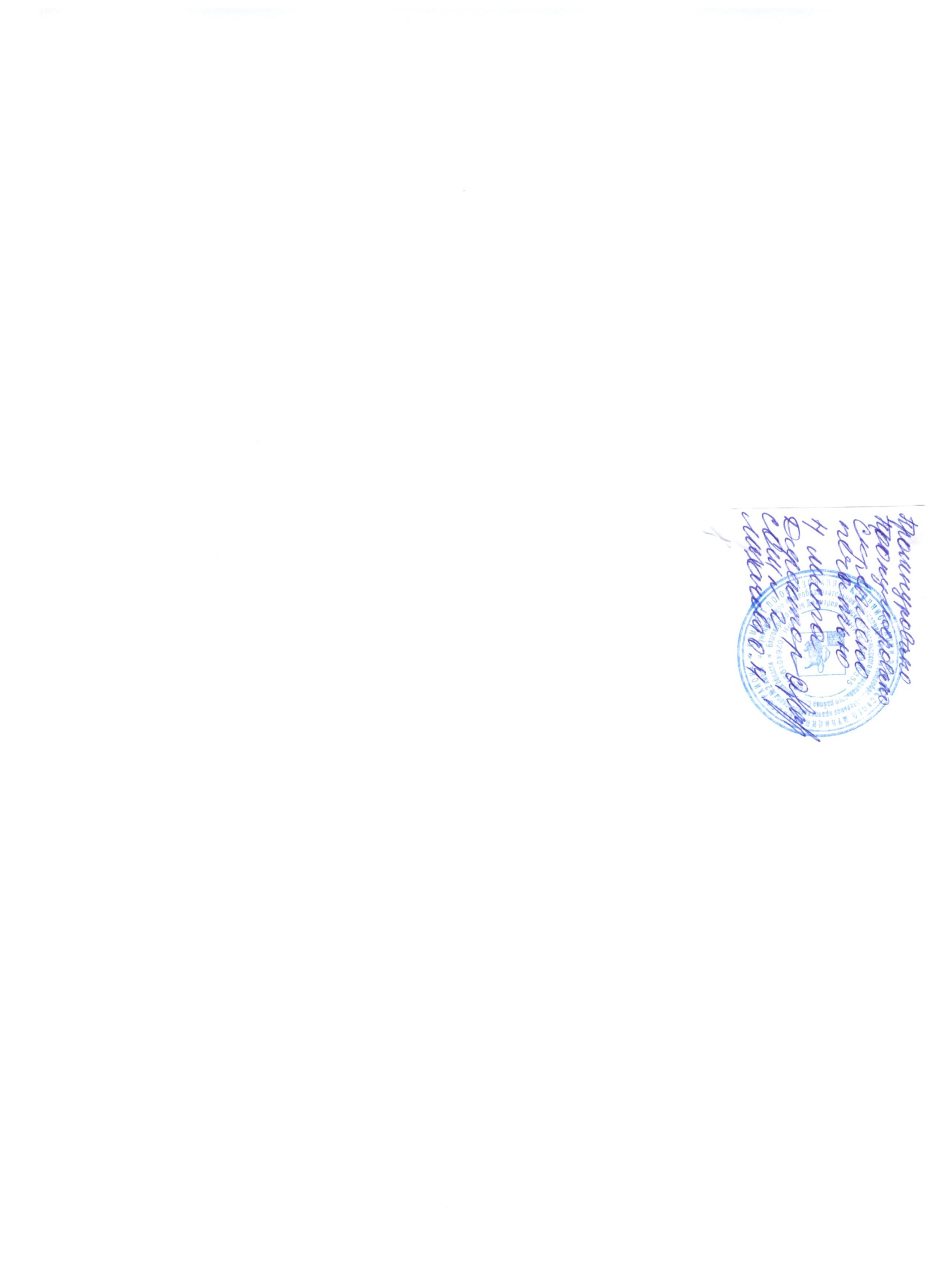 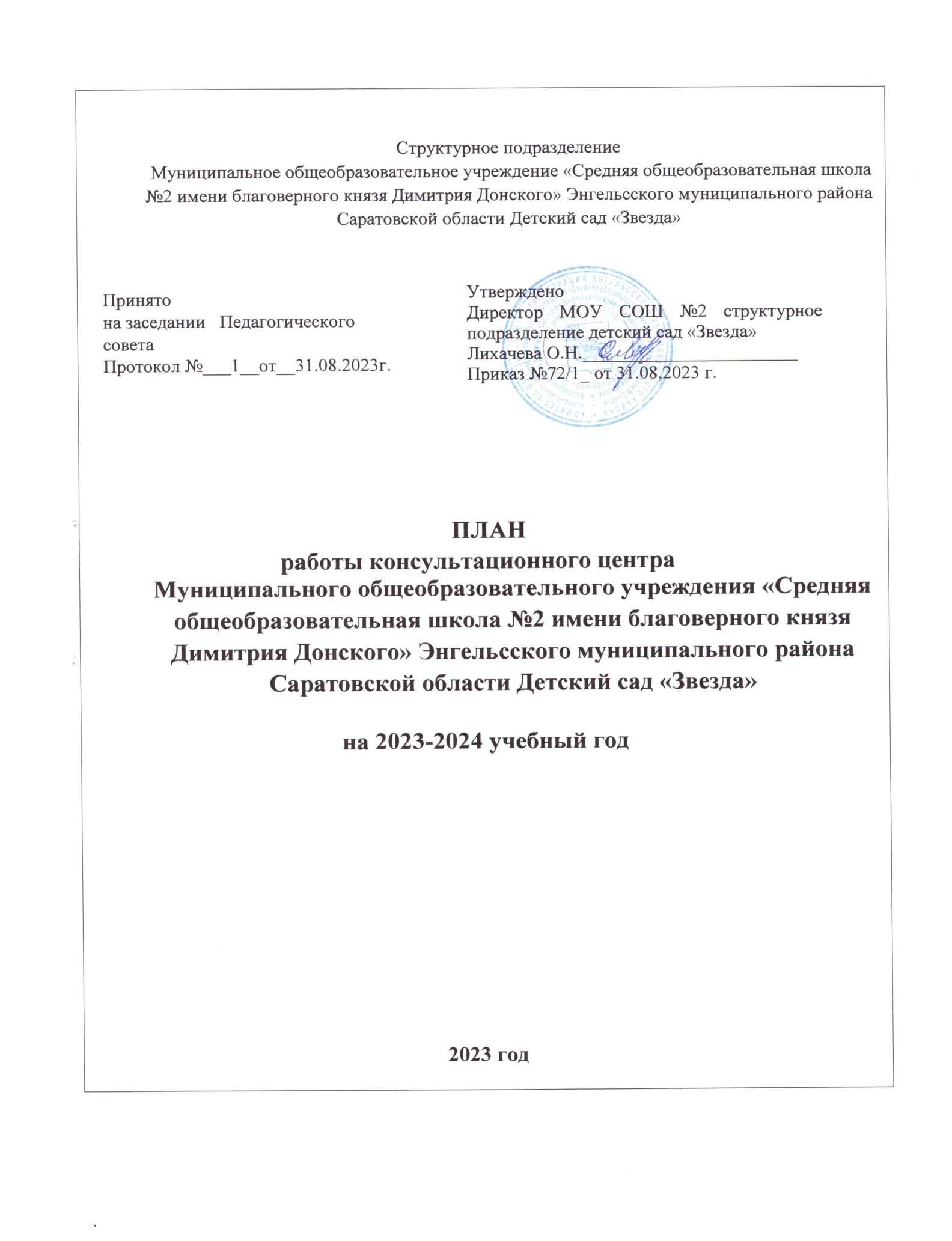 №ПериодТема / МероприятиеФормы работыОтветственный, должность1.Сентябрь 20231.Совещание при директоре«Об организации представления муниципальной услуги по оказанию консультативной педагогическойпомощи семьям, воспитывающим детей дошкольного возраста на дому».2. Выявление и приглашение в консультативный пункт семей, воспитывающих детей дошкольного возраста на дому.3. «Адаптации детей к детскому саду»КонсультацияИндивидуальнаяконсультацияЛихачева О.Н.директорЕрошкина М.В. старший воспитатель Корьяк Т.Б. педагог-психолог2.Сентябрь 20234. «Играем вместе»5 .Индивидуальная работа по запросу родителей.Обучающие занятия для родителей (законных представителей)ИндивидуальнаяконсультацияПопова Д.Н. инструктор по физической культуре3.Октябрь20231. «Детский сад: за и против»2.  «Режим дня ребенка с 1,6 до 3 лет, от 3-х до 7 лет»ИндивидуальнаяКонсультацияКонсультацияЕрошкина М.В. старший воспитатель Корьяк Т.Б. педагог-психолог4.Октябрь20233.«Особенности музыкального воспитания детей раннего возраста»   ИндивидуальнаяконсультацияМорозова С.В. музыкальный руководительПомякшева Е.И.музыкальныйруководитель 5.Ноябрь 20231. «Как справляться с проблемным поведением детей»2. «Развитие речи у детей в дошкольном возврате»  ИндивидуальнаяконсультацияКлубный часКорьяк Т.Б. педагог-психолог  Шведчикова О.Г.Учитель-логопед6.Ноябрь 20232. «Развитие движений у детей раннего возраста»Обучающие занятия для родителей (законных представителей)Евтеева Е.В. инструктор по плаванию7.Декабрь 20231.«Игры на развитие мелкой моторики»Мастер -классПриходская Т.А. Учитель-логопед  8.Декабрь 20232.«Роль сказок в жизни дошкольников».Музыкально-художественная деятельность  «Новогодняя сказка»Морозова С.В. музыкальный руководительПомякшева Е.И.музыкальныйруководитель9.Январь 20241.«Развитие эмоциональной отзывчивости детей разного возраста посредством музицирования на детских музыкальных инструментах»Обучающие занятия для родителей (законных представителей)(индивидуальные и подгрупповые)Морозова С.В. музыкальный руководительПомякшева Е.И.музыкальныйруководитель 10Февраль 20241.«Здоровье ребёнка в наших руках»КонсультацияПопова Д.Н.Инструктор по физической культуре10Февраль 20242.«Профилактика плоскостопия у детей»КонсультацияЕвтеева Е.В. инструктор по плаванию11.Март 20241.«Готовность к обучению в школе».Семинар-практикумКорьяк Т.Б. педагог-психолог  11.Март 20242.«Роль семьи в развитии речи ребенка»2.Индивидуальная работа по запросу родителей.КонсультацияПриходская Т.А.Учитель-логопед Шведчикова О.Г.Учитель-логопед12.Апрель 20241. «Способы эффективного взаимодействия  с ребенком»Семинар с элементами тренингаЕрошкина М.В. старший воспитатель  12.Апрель 20242. «Игровые способы решения детских конфликтов»Обучающие занятия для родителей (законных представителей)Т.Б. Корьяк педагог-психолог  13.Май 20241. Консультирование по запросам родителейИндивидуальныебеседыЕрошкина М.В.старший воспитатель  13.Май 20242.«Растем вместе»День открытых дверейЛихачева О.Н. директорЕрошкина М.В.старший воспитатель  